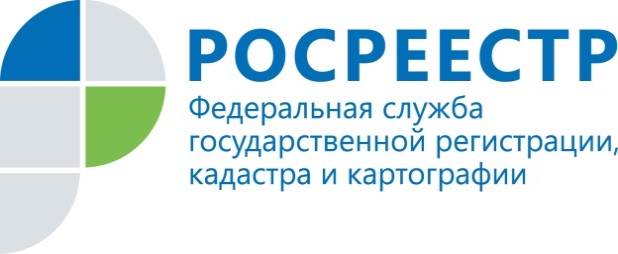 ПРЕСС-РЕЛИЗРосреестр в Приморье выдал более 300 000 сведений о правах.Владивосток,  23  июля 2018 года, –  За первое полугодие 2018 г.  в Управление Росреестра по Приморскому краю поступило 361 557 запросов о предоставлении сведений из Единого государственного реестра недвижимости (ЕГРН) об объектах недвижимости.Общее количество выданных сведений из ЕГРН (выписки, справки из ЕГРН, копии документов, уведомления об отсутствии сведений в ЕГРН, решения об отказе в предоставлении сведений) составило 358 818. Это на 6,7 % больше по сравнению с первым полугодием 2017 года.Приморский Росреестр напоминает, что сведения, содержащиеся в Едином государственном реестре недвижимости (ЕГРН), являются общедоступными и предоставляются любым заинтересованным лицам по запросу. По этой причине собственник объекта недвижимости не может запретить другим лицам получать сведения по его объекту недвижимого имущества. Исключения составляют сведения ограниченного доступа. Перечень таких сведений, а также лиц, которым они могут быть предоставлены определен законом.Общедоступная выписка из ЕГРН содержит:- описание объекта недвижимости- зарегистрированные на него права- ограничения и обременения этих правВ выписке также содержатся сведения о правопритязаниях и заявленных в судебном порядке правах требования в отношении объекта недвижимости. Кроме того, из выписки можно узнать, что владелец данной недвижимости запретил проведение операций с ней без его личного участия.Кроме общедоступной выписки из ЕГРН, можно запросить, например:- выписку о содержании правоустанавливающих документов;-выписку о правах отдельного лица на имеющиеся у него объекты недвижимости.Запросить сведения из ЕГРН можно на сайте Росреестра с помощью специальных сервисов. Для этого понадобится электронная подпись (ЭП). Вы можете также запросить сведения из ЕГРН, обратившись лично в офис МФЦ, а также направить запрос по почте. Запросить сведения из ЕГРН можно также в Личном кабинете на сайте Росреестра.Сведения из ЕГРН предоставляются за плату. Стоимость зависит от нескольких факторов – от того, в каком виде запрошены документы (бумажный/электронный), а также от категории заявителя (физическое лицо/юридическое лицо). Подробно с размером платы за предоставление сведений, содержащихся в ЕГРН, можно ознакомиться здесь.  Важно помнить, что услуга оплачивается только после того, как вы подадите запрос и получить уникальный идентификатор начисления (УИН). Начисление УИН необходимо для однозначной идентификации платежа в государственной информационной системе и муниципальных платежах.Затем услуга будет предоставлена в срок. Сведения, содержащиеся в ЕГРН, предоставляются в срок не более трех рабочих дней со дня получения органом регистрации прав запроса о предоставлении сведений, если иной срок не установлен Федеральным законом от 13.07.2015 № 218-ФЗ «О государственной регистрации недвижимости».Срок передачи многофункциональным центром запроса о предоставлении сведений в Росреестра и срок передачи подготовленных Росреестром документов, содержащих сведения ЕГРН, в многофункциональный центр не должны превышать два рабочих дня соответственно со дня поступления запроса о предоставлении сведений в многофункциональный центр и со дня передачи такого запроса многофункциональным центром в Росреестр.В случае, если в ЕГРН отсутствуют запрашиваемые сведения или предоставление запрашиваемых сведений не допускается в соответствии с федеральным законом, Росреестр в срок не более трех рабочих дней со дня получения им запроса о предоставлении сведений направляет уведомление об отсутствии в ЕГРН запрашиваемых сведений или обоснованное решение об отказе в предоставлении запрашиваемых сведений.О РосреестреФедеральная служба государственной регистрации, кадастра и картографии (Росреестр) является федеральным органом исполнительной власти, осуществляющим функции по государственной регистрации прав на недвижимое имущество и сделок с ним, по оказанию государственных услуг в сфере ведения государственного кадастра недвижимости, проведению государственного кадастрового учета недвижимого имущества, землеустройства, государственного мониторинга земель, навигационного обеспечения транспортного комплекса, а также функции по государственной кадастровой оценке, федеральному государственному надзору в области геодезии и картографии, государственному земельному надзору, надзору за деятельностью саморегулируемых организаций оценщиков, контролю деятельности саморегулируемых организаций арбитражных управляющих. Подведомственными учреждениями Росреестра являются ФГБУ «ФКП Росреестра» и ФГБУ «Центр геодезии, картографии и ИПД». В ведении Росреестра находится ФГУП «Ростехинвентаризация – Федеральное БТИ». Территориальным отделом Росреестра в Приморском крае руководит с декабря 2004 года Евгений Александрович Русецкий.Контакты для СМИПомощник руководителя Управления Росреестра по Приморскому краю по СМИ  Софья Новикова+7 (423) 241-30-58
25press_rosreestr@mail.ruhttps://rosreestr.ru/  690091, Владивосток, ул. Посьетская, д. 48